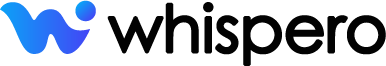 SMLOUVA O POSKYTOVÁNÍ SLUŽEB 
A LICENCE K UŽITÍ SOFTWAROVÉ PLATFORMYParhesys s.r.o.IČO: 			09903534 DIČ: 			CZ09903534 se sídlem: 		Kozí 853/19,  110 00 Praha 1 – Staré město zapsaná: 		u Městského soudu v Praze, sp. zn. C 344346 zastoupení: 		Mgr. Stanislav Zavadil, jednatelbankovní účet: 		
Kontaktní osoba:		Václav Jančařík, (dále jen „Poskytovatel“)aÚstav chemických procesů AV ČR, v. v. i.IČO: 			67985858	
DIČ: 			CZ67985858 
se sídlem: 		Rozvojová 135/1, 165 00 Prahazastoupení: 		Ing. Michal Šyc, Ph.D. , ředitelkontaktní osoba: 		fakturační e-mail: 	(dále jen „Klient“) (Poskytovatel a Klient dále společně jako „Smluvní strany“ a jednotlivě jako „Smluvní strana“) níže uvedeného dne, měsíce a roku uzavírají v souladu s ustanovením § 1746 odst. 2, § 2358 a násl., a § 2371 a násl. zákona č. 89/2012 Sb., občanského zákoníku tuto smlouvu o poskytování služeb a dodání licence k užití softwarové platformy (dále jen „Smlouva“)ÚVODNÍ USTANOVENÍPoskytovatel je provozovatelem a vykonavatelem autorských práv k softwarové platformě Whispero, poskytované online prostřednictvím internetové adresy app.whispero.eu (dále jen „Platforma“).Poskytovatel se za podmínek uvedených v této Smlouvě zavazuje vytvořit ve prospěch Klienta uživatelský účet v Platformě (dále jen „Uživatelský účet“).Klient má zájem využívat Platformu a za podmínek uvedených v této Smlouvě se zavazuje řádně a včas hradit Poskytovateli sjednanou odměnu; v rozsahu, který není upraven touto smlouvou se smluvní vztah řídí všeobecnými obchodními podmínkami Poskytovatele, dostupnými na webových stránkách  whispero.cz/obchodni-podminky. Klient potvrzuje, že se s všeobecnými obchodními podmínkami Poskytovatele před podpisem Smlouvy seznámil.ROZSAH SJEDNANÝCH SLUŽEBSmlouva se uzavírá v rozsahu služeb tarifu STANDARD.Poskytovatel uděluje Klientovi oprávnění k výkonu práva užívat Platformu v souladu s ustanovením § 2358 a násl. a § 2371 a násl. občanského zákoníku („Licence“), a to jako licenci nevýhradní, územně neomezenou, časově omezenou na dobu trvání této Smlouvy.ODMĚNA A SPLATNOSTKlient se zavazuje hradit Poskytovateli za poskytované Služby měsíční odměnu ve výši 399 Kč bez DPH. 
K odměně bude vždy připočteno DPH dle účinné právní úpravy v daném měsíci.  (dále jen „Odměna“). Služby budou fakturovány až od okamžiku účinnosti zákona o ochraně oznamovatelů, do té doby jsou poskytovány bezplatně.Odměna je splatná čtvrtletně předem, a to vždy do 14 dnů od zaslání výzvy k platbě nebo faktury. Nesouhlasí-li Klient s výší odměny stanovené ve faktuře či výzvě k platbě, nejpozději v den splatnosti podá námitky, jinak je na stanovenou výši odměny nahlíží jako na odsouhlasenou Smluvními stranami. V případě podání námitek Klientem Poskytovatel odůvodní stanovenou výši odměny podrobným vyúčtováním, nebo námitkám vyhoví. Odměna je splatná bezhotovostně na bankovní účet Poskytovatele uvedený v článku I. této Smlouvy. Poskytovatel vystaví Klientovi k úhradě Odměny daňový doklad. Podpisem této Smlouvy uděluje Klient Poskytovateli souhlas s vystavením daňového dokladu v elektronické podobě a jeho doručením Klientovi e-mailem na fakturační e-mail (či e-mail kontaktní osoby, není-li fakturační e-mail uveden) uvedenou v záhlaví této Smlouvy.TRVÁNÍ A VÝPOVĚĎ SMLOUVYTato smlouva nabývá platnosti okamžikem podpisu všech smluvních stran a uzavírá se s účinností od 1. 8. 2023 na 24 měsíců.Smluvní strany se dohodly, že pokud se ani jedna ze Smluvních stran neoznámí druhé alespoň 1 měsíc před uplynutím smlouvy, že si nepřeje smlouvu automaticky prodloužit, automaticky je uzavřena nová, bezprostředně navazující smlouva za stejných podmínek.ZÁVĚREČNÁ USTANOVENÍJe-li nebo stane-li se některé ustanovení této Smlouvy neplatným, nevymahatelným, zdánlivým nebo neúčinným, nedotýká se tato neplatnost, nevymahatelnost, zdánlivost či neúčinnost ostatních ustanovení této Smlouvy. Smluvní strany se zavazují nahradit do pěti (5) pracovních dnů po doručení výzvy druhé Smluvní strany neplatné, nevymahatelné, zdánlivé nebo neúčinné ustanovení ustanovením platným, vymahatelným, nikoli zdánlivým a účinným se stejným nebo obdobným obchodním a právním smyslem, případně uzavřít novou smlouvu.Tato Smlouva, jakož i veškeré smluvní a mimosmluvní závazky s ní související či z ní vyplývající, se řídí právními předpisy České republiky. Veškeré spory mezi Smluvními stranami vznikající z této Smlouvy nebo v souvislosti s ní budou řešeny v soudním řízení u příslušného soudu České republiky v místě sídla Poskytovatele. Tato smlouva nahrazuje jakákoli jiná dřívější ujednání mezi Smluvními stranami a lze ji měnit pouze číslovanými písemnými dodatky, podepsanými oběma Smluvními stranami.Smluvní strany se dohodly, že tuto Smlouvu lze plnohodnotně podepsat I vzdáleně, například použitím elektronického podpisu nebo služby třetí strany pro vzdálený podpis dokumentů.Klient je oprávněn uveřejnit tuto Smlouvu ve smyslu ustanovení § 5 zákona č. 340/2015 Sb., o zvláštních podmínkách účinnosti některých smluv, uveřejňování těchto smluv a registru smluv, ve znění pozdějších předpisů a Poskytovatel se zveřejněním smlouvy v registru smluv souhlasí.                             __________________	                                      __________________                           Poskytovatel	                                              Klient